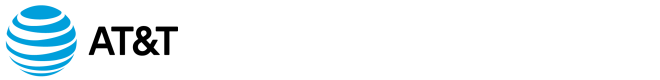 Ticket Reporting Format for Trouble TicketsDATE OF ISSUE:TIME OF ISSUE:AGENCY:LOCATION:PLATFORM (ENHANCED OR BASIC):USERS AFFECTED:ORGINATING DID:TERMINATING DID:FREQUENCY OF OCCURRENCE:BRIEF DESCRIPTION OF ISSUE:****PLEASE PROVIDE SAMPLE PACKET CAPTURES / LOGS THAT PERTAIN TO ISSUE*****